Ссылки на видео материалыЧетверг 3 февраляЧетверг 3 февраляРусский Запиши слова в два столбика: в первый - слова с ь, во второй - слова без ь.Малыш(?),, нож(?), печ(?), борщ(?), помощ(?), дич(?), шалаш(?), чиж(?), сторож(?), вещ(?), гараж(?), доч(?), товарищ(?), полноч(?),дрож(?), этаж(?), страж(?), ключ(?), матч(?), лож(?).Математика 1. Реши задачу.В пекарню привезли 4 мешка муки по 15 кг в каждом. Из 49 кг муки испекли булочки. Сколько кг муки осталось?2. Найди значения выражений:24 х 3                72 : 360 : 20              66 : 114 х 17               78 : 26Чтение С. 68 – 70 прочитатьАнглийскийСделать открытку к «Дню Святого Валентина», «23 февраля»ФизкультураСнять видео "утренняя зарядка", можно фотоПятница  4 февраляПятница  4 февраляМатематика 1. Реши задачу.В школьной библиотеке было 87 учебников по русскому языку. Трём классам выдали по 16 учебников. Сколько учебников осталось в библиотеке?2. Найди значения выражений:32 х 3                78 : 380 : 40              88 : 114 х 18               96 : 16Чтение С. 68 – 70, вопрос №3 письменно в тетрадьРусский Спишите, вставляя пропущенные буквы. Выдели окончания, определи  падеж  имени существительного .1. На л…сной (п…лянка) по…вилась з…лённая тр…ва. 2. Р…бята на (карта) отмеч…ли (граница) нашей (р…спублика). 3. Серебристая  р…са сверкает на (тр…ва). 4. Вся мес…ность отлич…лась уд…вительной (кр…сота). 5. Лучи со…нца заиграли по (р…ка).ИЗО3кл- Нарисовать иллюстрацию к стихотворению «Звездочет» Лев Кузьмин или второй вариант работы: посмотреть мастер-класс https://yandex.ru/video/preview/?filmId=1151915421689.. и нарисовать сказочный город (любыми материалами)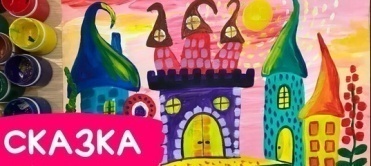 Понедельник 7 февраляПонедельник 7 февраляРусскийВыпишите имена существительные, распределив их по родам: мужской, женский и средний род. Медведь,  корова,   море,  радуга,  жираф, мышь, антенна, капитан,дорога, чувство, группа, космонавт, расстояние, фамилия,суббота, растение, огурец, картофель, молоко, корзина, яблоня,декабрь, болото, вагон, яблоко, пшеница, поле.Математика1. Реши задачу.Ребята окопали 3 ряда смородины по 12 кустов в каждом ряду и 17 кустов крыжовника. Сколько всего кустов окопали ребята?2. Найди значения выражений:3 х 17 – 4 х 12                    51 : 3 + 3780 – 48 : 2                          60 – 84 : 736 : 12                                75 : 25ЧтениеС. 70 – 72прочитатьТруд Лепим солдатиков, военную технику, оружие  из пластилина. (затем все поделки приносим в школу)Вторник  8 февраляВторник  8 февраляРусский Разбор слов по составуВремена, перевязь, глазной, глоток, гнёздышко, горный, давний, далёкий, подарок, денёк, детёныш, длинный, дождливый, вздох, дочурка, дровишки, дроздовый, еловый, жарища, желток.Чтение С. 70 – 72, вопрос №3 письменно в тетрадьОкружающий П.т. с. 23 № 1№2№3ФизкультураСнять видео "утренняя зарядка", можно  фотоАнглийскийСделать открытку к «Дню Святого Валентина», «23 февраля»Среда 9 февраляСреда 9 февраляМатематикаРеши уравнения и сделай проверку.Х х 4 = 52                          64 : а = 32 Вычисли и сделай проверку:5 х 13                                   57 : 3Вырази:5 дм = … см60 дм = … м45 см = … дм … смРусский Спиши, укажи падеж имён существительных.Мужик поехал в лес репу сеять. Пашет там да работает. Пришёл к нему медведь.Репа выросла крупная. Мужик приехал осенью копать репу. А медведь из дубровы вылезает.На другой год мужик посеял на том месте рожь. Приехал жать, а уж медведь его дожидается.Собрали они рожь. Отдал мужик медведю корешки, а рожь наклал на воз и увез домой.Окружающий П.т. с. 24 №4№5, с. 25 №6№7МузыкаПосмотреть сказку и нарисовать иллюстрациюМатематика https://resh.edu.ru/subject/lesson/5705/main/216942/Математика https://resh.edu.ru/subject/lesson/3838/main/216570/Русский языкhttps://resh.edu.ru/subject/lesson/5318/main/128979/Русский языкhttps://resh.edu.ru/subject/lesson/4396/main/121745/Русский языкhttps://resh.edu.ru/subject/lesson/4395/main/200055/Русский языкhttps://resh.edu.ru/subject/lesson/5332/main/Чтениеhttps://resh.edu.ru/subject/lesson/3838/main/216570/Окружающий мирhttps://resh.edu.ru/subject/lesson/5598/main/224551/Музыкаhttps://yandex.ru/video/preview/?text=музыкальная%20сказка&path=wizard&parent-reqid=1643863184863966-8288643924213682201-vla1-5767-vla-l7-balancer-8080-BAL-3293&wiz_type=vital&filmId=6872451553374564690Труд https://yandex.ru/video/preview/?text=труд%20лепка%20танка%20для%20детей&path=wizard&parent-reqid=1643863346110615-3206613282655933197-vla1-5767-vla-l7-balancer-8080-BAL-6234&wiz_type=vital&filmId=15242https://yandex.ru/video/preview/?text=труд%20лепка%20солдата%20для%20детей&path=wizard&parent-reqid=1643863397205111-15006847397766375581-vla1-5767-vla-l7-balancer-8080-BAL-3974&wiz_type=vital&filmId=66Выполняем задание на платформе УЧИ.РУ, ЯНДЕКС УЧЕБНИКВыполняем задание на платформе УЧИ.РУ, ЯНДЕКС УЧЕБНИК